Пасха самый светлый и добрый православный праздник. Его с нетерпением ждут и взрослые и дети. Пасха празднуется по-особому торжественно. В течение недели  детям подготовительной группы  был  отправлен видео-материал на темы «Как праздновали Пасху на Руси», «Христово Воскресенье – праздник и торжество», «Почему на Пасху красят яйца».  Ребята  раскрашивали расписное яичко, мастерили из природного материала поделки, делали  открытки к Пасхе. Ежедневно читали стихи о празднике Пасхи, рассматривали картины и иллюстрации в книгах, открытки.  Ребятам было предложены новые подвижные игры «Крашенки», «Медком или сахарком» Но самым главным заданием  было прослушать  Пасхальный звон колоколов.Именно Пасха считается большим семейным праздником, к которому нужно готовиться каждому члену семьи. Поэтому наши родители вместе со своими детьми готовили поделки для конкурса «Светлая Пасха Христова».Кравченко Валерия из природного  смастерила  две поделки.Гуськова Ульяна  сделала из цветной бумаги Пасхальную открытку.Сиротенко Варвара нарисовала Пасхальную открытку.Вся работа, проведенная в группе, способствует возрождению православных традиций, формирует у детей первичные представления о духовном наследии православного народа, уважение к православным праздникам.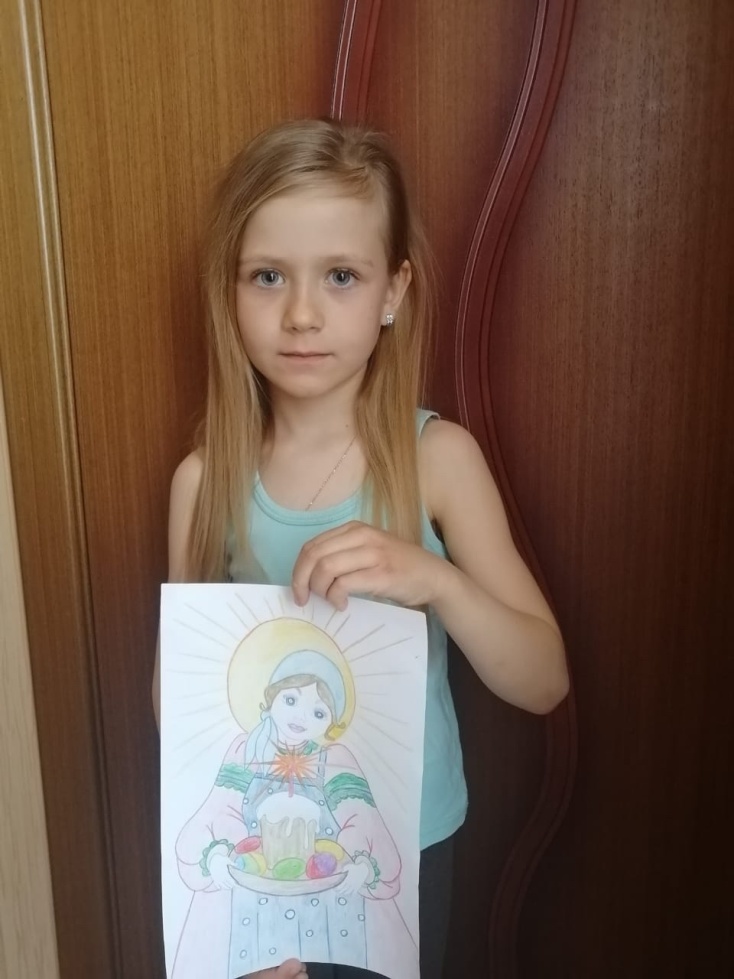 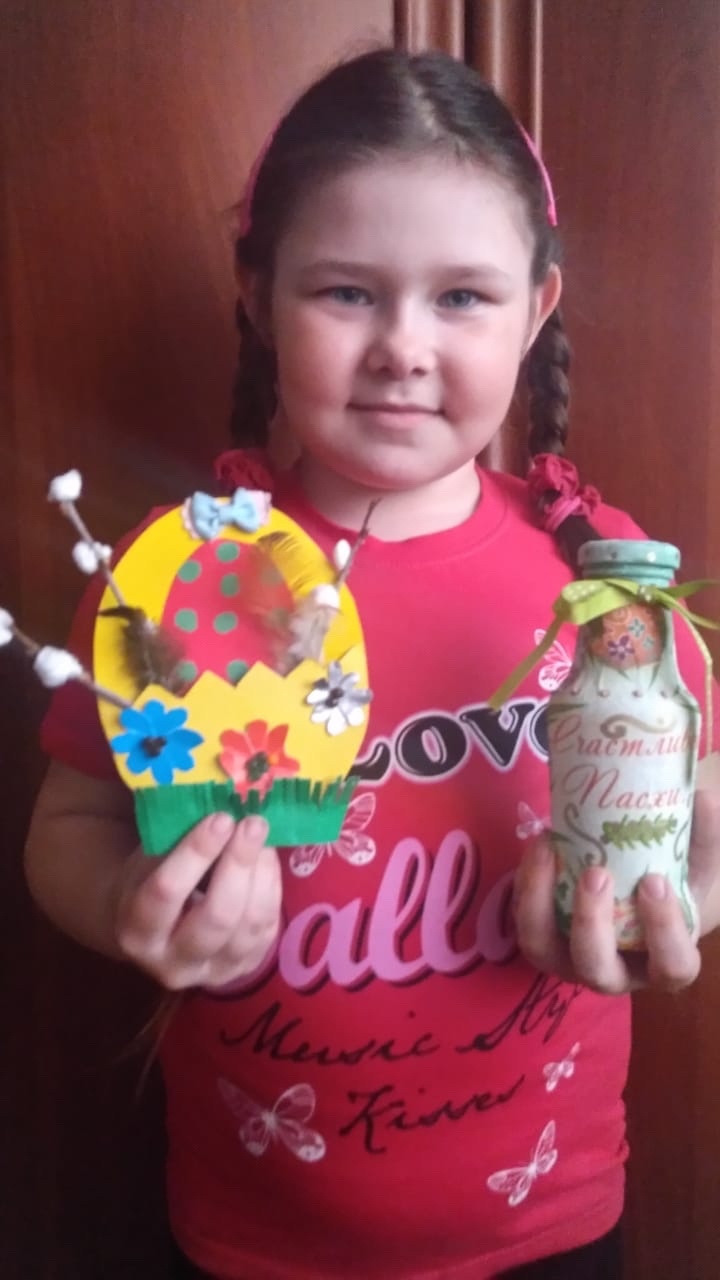 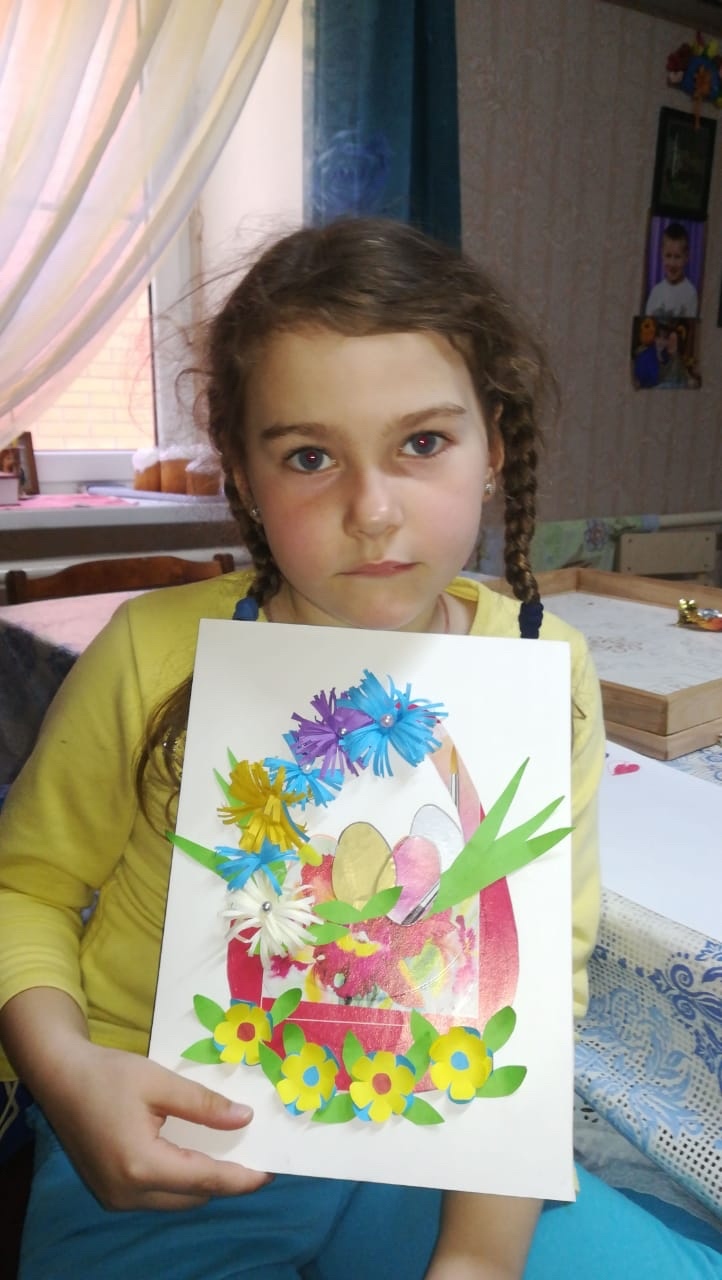 